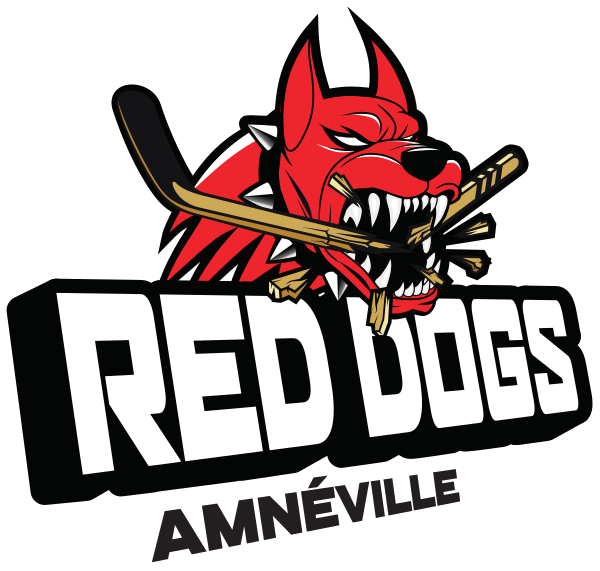 TOURNOI DES DOGS U13Contacts :Stéphanie Aubaud - stephanieaubaud@yahoo.fr - 0768043457Nathalie Petit - nathaliepetitchabanet@yahoo.fr - 0782624711DESCRIPTIF ET REGLEMENTLe club des Red Dogs organise son tournoi U13 qui se déroulera les30 et 31 mai 2020Années d’âge : 2007-2008-2009 ; pour les filles jusqu’à 2006 Horaires : Samedi de 08h à 20h et Dimanche de 8h à 12h. (à confirmer)Les équipes doivent être présentes pour la cérémonie de clôture de 13h.Lieu : Patinoire d’AmnévilleRue du Tigre - La cité des loisirs57360 Amnéville Les Thermes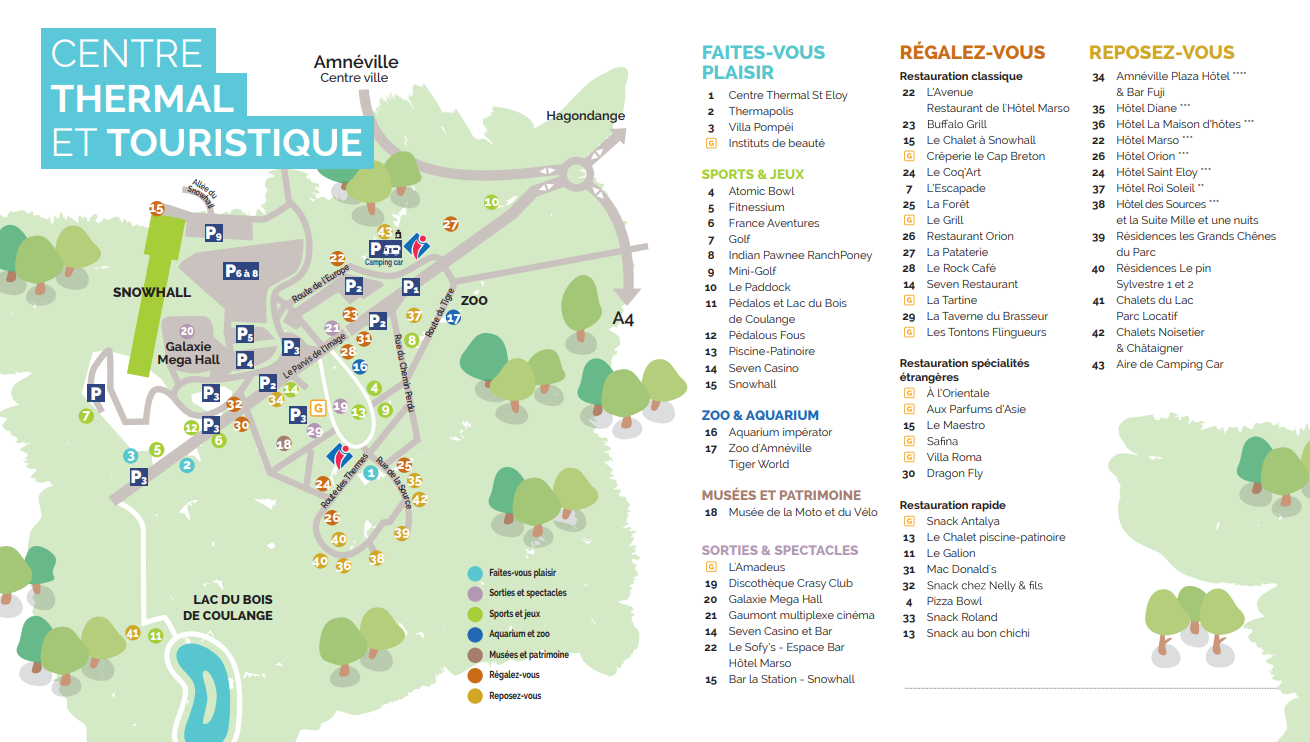 Modalités :	Match sur grande glace (5 joueurs et 1 gardien)		8 équipes		Phase de poules puis matchs de classement		Les règles de bases de l’IIHF et de la FFHG sont appliquéesEffectif :	Minimum 10 joueurs et 1 gardien, maximum 15 joueurs et 2 gardiensDOSSIER D’INSCRIPTION_________________________________________________________________Club de : ……………………………………………………………………………………………. Nombre de joueurs : …………………………………………………………………………. Couleurs maillots : …………………………………………………………………………….. Logo du club : A nous transmettre Photo d’équipe : A nous transmettre Nom et N° Tel du coach : …………………………………………………………………… Nom et N° Tel du responsable d’équipe : …………………………………………..Prix de l’inscription : Le paiement de 220€ par équipe participante peut être effectué : Soit par virement  (Préciser le nom du Club) ‘’IBAN : FR76 3000 3024 5600 0502 7108 583, BIC : SOGEFRPP Titulaire : MAHC’’ Soit par chèque ‘’ à l'ordre de MAHC’’. Le paiement doit être impérativement réglé à l’inscription.Une caution de 100€ est demandée à chaque équipe – merci de nous la transmettre à l’inscription également.Restauration : les repas du samedi midi et du samedi soir seront obligatoires pour les joueurs et membres du staff (10€ /Repas/Personne).COMPOSITION D’EQUIPE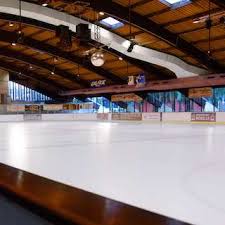 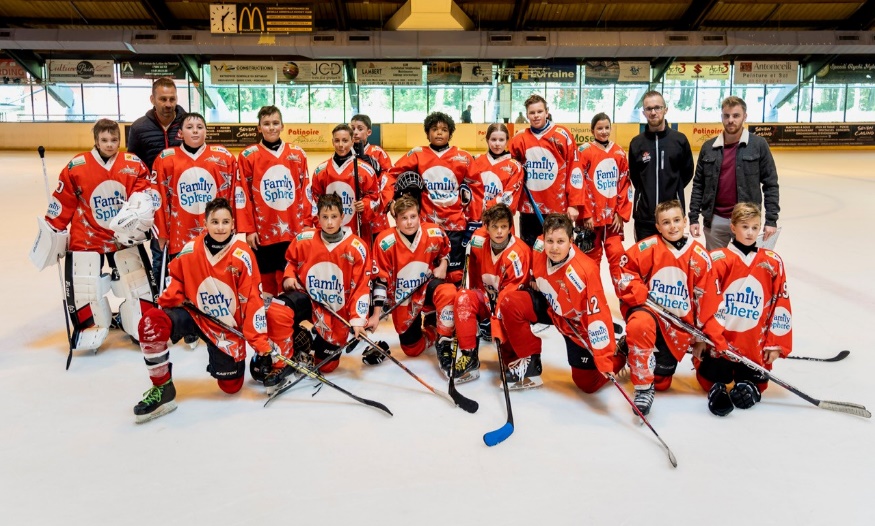 NOMPRENOMLICENCEANNEE DE NAISSANCEPOSITION